Образец заполнения объективкиПредседатель попечительского советасредней общеобразовательной школы им.К.Макпалеева города Павлодара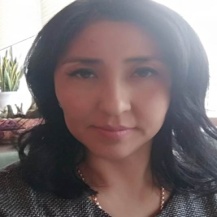 Темирханова Балзия Баркешевна 5  ноября  1976 г.р.Образование:высшее, Семипалатинский  государственный университет, специальность «Ветеринарный врач», 2000 г.Опыт работы:2005 год -2010 годГУ «Аппарат акима города Павлодар, отдел ветеринарии» Заведующий сектором ветеринарии. ;2010-2012 гг Декретный отпуск;С 2010- 2015 год ГУ «Аппарат акима города Экибастуз, отдел ветеринарии. Главный специалист2015 год и по настоящее время РеспВетЛаборатория ПавлОблФилиал, Ветеринарный врач 